Publicado en  el 13/10/2016 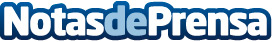 Presencia d'empreses catalanes a l'aparador agroalimentari de Sial ParísEs tracta d’un dels certàmens alimentaris més rellevants d’Europa, i en aquesta 50a edició se celebra a la capital francesa del 16 al 20 d’octubre.  El director gerent de PRODECA, Ramon Sentmartí, visitarà la fira, on s’entrevistarà amb les empreses catalanes participantsDatos de contacto:Nota de prensa publicada en: https://www.notasdeprensa.es/presencia-dempreses-catalanes-a-laparador_1 Categorias: Cataluña http://www.notasdeprensa.es